.#32 count intro, start on word “Fault”No tags or  No restarts[1-8]   Side step R, L, R triple forward, Side step L, R, L triple back[9-16]  Rock back R recover, R step ¼ cross, L side Triple, R forward rock recover[17-24]   R triple back, L triple back, R rock back recover, R step ¼ turn[25-32]  R step ¼ turn, cross R over L, L to side, R kick ball change x 2Have fun and Dance from the Heart with JOY!!!!!!!!Gwen Walker: gkwdance@gmail.comJenny Brown: jdb_in_ar@yahoo.comHole in the Bottle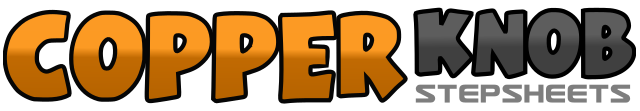 .......Count:32Wall:4Level:High Beginner.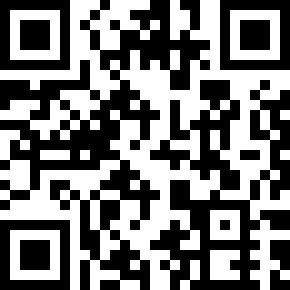 Choreographer:Gwen Walker (USA) & Jenny Brown (USA) - March 2020Gwen Walker (USA) & Jenny Brown (USA) - March 2020Gwen Walker (USA) & Jenny Brown (USA) - March 2020Gwen Walker (USA) & Jenny Brown (USA) - March 2020Gwen Walker (USA) & Jenny Brown (USA) - March 2020.Music:Hole in the Bottle - Kelsea BalleriniHole in the Bottle - Kelsea BalleriniHole in the Bottle - Kelsea BalleriniHole in the Bottle - Kelsea BalleriniHole in the Bottle - Kelsea Ballerini........1-2Step R to right side, step L beside R3&4Step R forward, step L beside R, step R forward5-6Step L to left side, step R beside L7&8Step L back, step R beside L, step L back (12:00)1-2Rock back on R, recover to L3&4Step R forward, ¼ turn left, cross step R over L (9:00)5&6Step L to left side, step R beside L, step L to side.7-8Rock forward on R, recover to L (9:00)1&2Step R back, step L back beside R, step R back3&4Step L back, step R back beside L, step L back (9:00)5-6Rock back on R, recover to L7-8R step forward, ¼ turn to left. (6:00)1-2R step forward, ¼ turn to left. (3:00)3-4Cross step R over L, step L to left side5&6Kick R forward, step on ball of R, step down on L7&8Kick R forward, step on ball of R, step down on L (3:00)